Week 8Tuesday 12th May 2020Year 5- Varied fluencyPlease click on this link for more information: https://www.youtube.com/watch?v=nxA2mt27lM0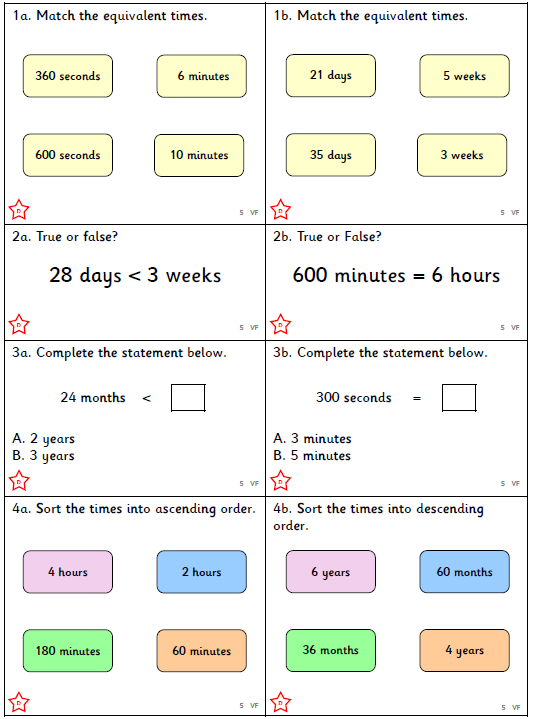 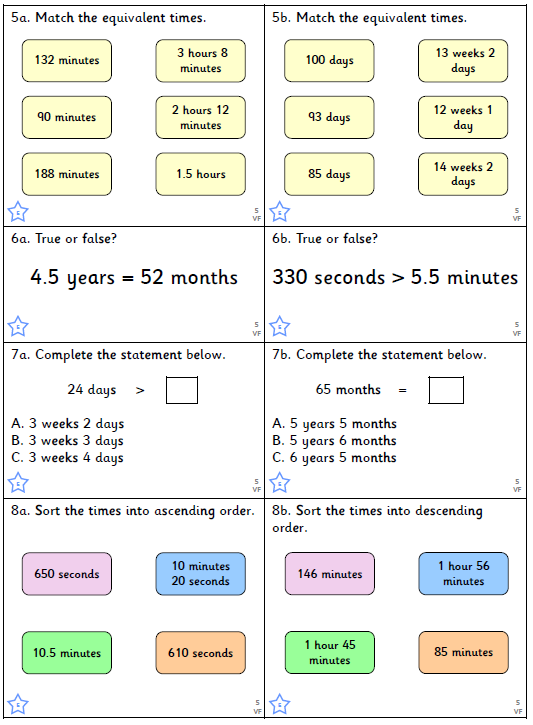 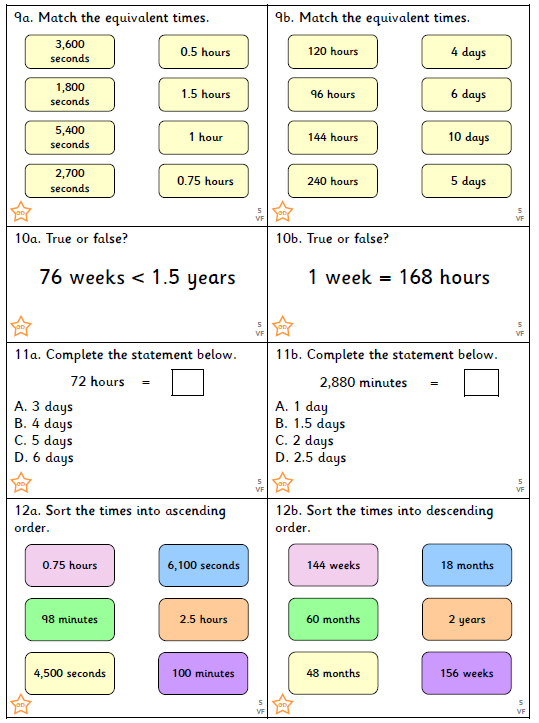 